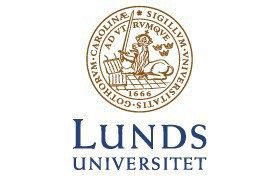 Institutionen för psykologiAnsökan om studieuppehåll/Anmälan om uppehåll i studierna inom Kandidatprogram i Beteendevetenskap OBS! Var god och läs genom information på baksida innan du fyller i blankettenFyll i personliga uppgifter och välj därefter alternativ 1 eller 2Alternativ 1 – Ansökan om studieuppehåll med platsgarantiAlternativ 2 – Anmälan om uppehåll i studierna utan platsgarantiOrt, Datum	Student (underskrift)Högskoleförordning (1993:100) 7 kap.Anstånd med studier och studieuppehåll för utbildning på grundnivå eller avancerad nivå33 § Om det finns särskilda skäl, får en högskola i enskilda fall besluta att den som är antagen till utbildning på grundnivå eller avancerad nivå vid högskolanfår anstånd med att påbörja studierna, ellerfår fortsätta sina studier efter studieuppehåll.Det som anges i första stycket gäller också en studerande som avses i 6 kap. 11 c §, om den del av utbildningen som högskolan ska anordna ges på grundnivå eller avancerad nivå.Universitets- och högskolerådet får meddela närmare föreskrifter om anstånd och om studieuppehåll. Förordning (2012:712).Universitets- och högskolerådets föreskrifter om anstånd med studier för antagna samt studieuppehåll (UHRFS 2013:3);Universitets- och högskolerådet föreskriver följande med stöd av 7 kap. 33§ högskoleförordningen (1993:100)./…/Studieuppehåll§ Med studieuppehåll avses ett uppehåll i studierna som anmälts till högskolan av studenten.§ Särskilda skäl för att få fortsätta studierna efter studieuppehåll kan vara sociala, medicinska eller andra särskilda omständigheter som t.ex. vård av barn, värnplikts- eller civilpliktstjänstgöring eller studentfackliga uppdrag.Särskilda skäl kan också vara tidsbegränsad provanställning enligt 12 § lagen (2012:332) om vissa försvarsmaktsanställningar eller tjänstgöring i Försvarsmakten för den som är anställd som tidvis tjänstgörande gruppbefäl, soldat eller sjöman enligt denna lag.§ Högskolans beslut om att en student får fortsätta sina studier efter studieuppehåll ska avse en bestämd tidsperiod.Ett beslut om att en student får fortsätta sina studier efter studieuppehåll får förenas med villkor om anmälan inför den tidpunkt då studierna ska fortsätta.NamnPersonnummerGatuadressPostnummer och ortE-postadress	TelefonnrSenast registrerad på (termin 1, 2, 3 etc)Medicinska skälSociala skälAndra skälHT 	VT  	Annan kursperiod 	